Team Strategy Time #4: Cadre 3Action Planning for Transformational ChangeAt this point, your team has reviewed and discussed disaggregated KPIs for completion of 6+ SCH, completion of O SCH, and completion of college-level math and writing in year 1. Your team has reviewed and discussed what the students and faculty at your college say about the strengths and challenges of Teaching and Learning in a Texas Pathways Framework. This session is an opportunity for the team to reflect on its learning, think through options for the college’s strategic approach to designing and implementing strategies, and establish new or refined priorities for the work on campus. The college team should discuss the next steps: whom to involve, how to communicate findings and broaden engagement on campus, and how, when, and by whom follow-up steps will be taken.  Identify 2 to 3 goals for improving your students’ learning, regardless of the pathway at the college, especially focusing on closing institutional opportunity and achievement gaps. Articulate these goals in your TSC action plan spreadsheet that has the goals from Pathways Institutes 2, 3, 4, and 5. We value your feedback! After you attend the last session of the Institute, please complete this anonymous evaluation survey. Thank you in advance for helping to make our events better! The survey will open at 9:45am on Wednesday, November 16, 2022. https://www.surveymonkey.com/r/TPI6-2022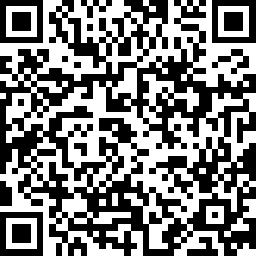 